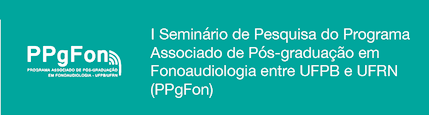 ANEXO 1. Resumo com identificação dos autoresFicha para submissão de trabalhos científicos TítuloSobrenome, Nome ¹ – email@email.com.br  Sobrenome, Nome ². ¹Universidade Federal do Rio Grande do Norte, Departamento de Fonoaudiologia; ²Universidade Federal da Paraíba, Departamento de Fonoaudiologia.Resumo ÁREAAudiologia (  )Linguagem e Fluência (  )Motricidade Orofacial e Disfagia Orofaríngea (  )Saúde Coletiva (  )Voz (  )Fonoaudiologia Educacional (  )Áreas Correlatas (  )TIPO DE TRABALHOEstudo de Caso ou relato de experiência (  ) Revisão de Literatura, bibliométrica ou sistemática (  ) Estudo original (  )CATEGORIA Pós-Graduação UFRN/UFPB(  ) Outra PG (    )